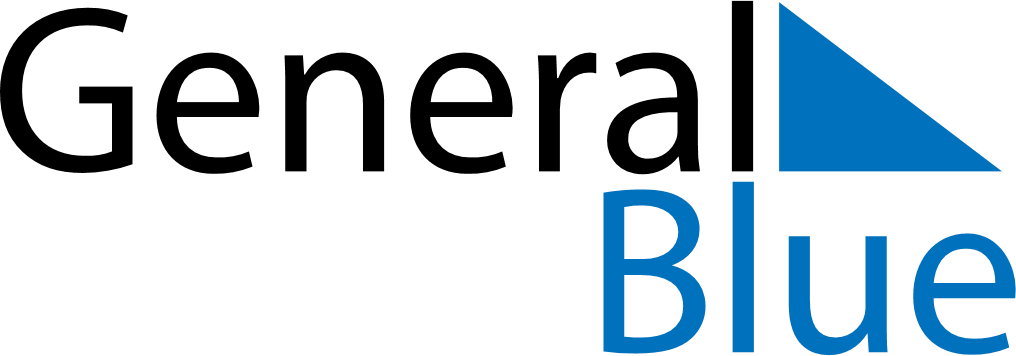 May 2021May 2021May 2021IrelandIrelandSundayMondayTuesdayWednesdayThursdayFridaySaturday12345678May Day910111213141516171819202122232425262728293031